FICHE D’INSCRIPTION 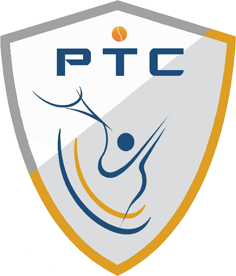 SAISON 2022 - 2023ADHÉSIONS SIMPLES / COURS ADULTELes pré-inscriptions sur TENUP seront traitées en prioritéTout dossier incomplet ne sera pas acceptéNOM :		PRÉNOM : DATE DE NAISSANCE : NIVEAU :	 débutant 		 reprise 		 joueur régulier  compétiteur (préciser le classement actuel et le meilleur) :  Préinscription sur TENUPRENSEIGNEMENTS JOUEUR (pensez à la pré-inscription sur TENUP pour faciliter le traitement de votre dossier)Licence : 			Adresse : 	CP : 			Ville : Téléphone :  	Courriel : FORMULESAdhésion Adulte						225€ Adulte sans licence					205€	numéro de licence valide :  Couple						350€	fournir un justificatif Enfant (-18 ans)					145€ Etudiant						175€	fournir un justificatif Carte Vétéran					195€ Carte été			 			 50€	valable du 1er juin au 31 aoûtCours collectifs Collectif Adulte Annuel (32 séances)			300€	en fonction de la demande Collectif Adulte Annuel « midi » (32 séances)		200€	en fonction de la demande Collectif Jeunes (< 18 ans)				  -	voir inscription Ecole de Tennis  Individuel Adulte					  -	se rapprocher du secrétariat Individuel Jeune (< 18 ans)				  -	se rapprocher du secrétariat Individuel Perfectionnement (10 séances)		  -	se rapprocher du secrétariatDivers Tickets invité (carnet de 5)	25€	x quantité :  =  Licence Club Adulte		30€ Licence Club Jeune		20€PARTIE RESERVÉE AU CLUB : Dossier complet (certificat médical ou attestation, règlement) Paiement enregistré				 Formule attribuée		 Certificat ou Questionnaire Paiement licence enregistré à la ligue		 Licence validée		 RèglementPIÈCES A FOURNIR : Règlement Certificat médical (nouvel adhérent OU dernier certificat antérieur à 2020 OU réponse positive au questionnaire QS-SPORT) Questionnaire QS-SPORT négatif (en l’absence de certificat médical)REMARQUES : Je suis à la recherche de partenaires Je suis intéressé par jouer en équipe Je suis intéressé par les rassemblements adultes du samedi Autre : PAIEMENT	MONTANT TOTAL : €Dans la mesure du possible, merci de bien vouloir régler les cours collectifs séparément, ils ne seront encaissés qu’après validation de la disponibilité du créneau.		 Espèces		 Chèques Vacances : 		Nom du CE : Nom du titulaire (1) : 		 Coupons sport : 		Nom du CE : Nom du titulaire (1) : 		 Chèque(s) Bancaire(s) : 	Nom de la Banque : Nom du titulaire (1) : Numéro(s) de chèque : 				Mois d’encaissement souhaités :				 Septembre	   Octobre	 Novembre	 Décembre(1) si différent du nom de l’adhérent Je reconnais avoir pris connaissance et accepté les termes du règlement intérieur. Je confirme avoir renseigné un courriel et un numéro de téléphone valides pour recevoir les communications du club. Je souhaite m’investir dans la vie du club en tant que bénévole, aide mini-tennis, initiateur Je n’autorise PAS le PTC à utiliser mon image pour sa communicationFait à 	Le 		Signature : 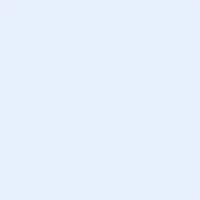 